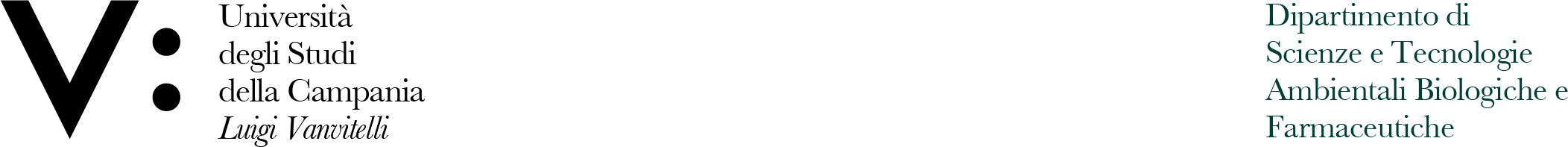 D.D. rep. n.117 del 31/03/2020 (x/4)OGGETTO: Affidamento ex art. 36, comma 2, lett.a) del D.Lgs. 50/2016, tramite procedura negoziata per un importo presunto pari a € 146,00 oltre IVA a seguito di un contratto di acquisto per la fornitura di una TASTIERA.CIG:  ZF82BE0331CUP: B21B18000400007IL DIRETTORE DEL DIPARTIMENTOVISTO	l’art. 26 della legge 488/1999 circa l’obbligo di aderire alle convenzioni CONSIP;VISTO	il D.P.R. 28 dicembre 2000, n. 445;VISTO	l’art. 1 della Legge 296/2006, comma 450, circa l’obbligo di ricorso al mercato 	elettronico della Pubblica Amministrazione per gli acquisti di beni e servizi d’importo pari o 	superiore a € 1.000,00 e inferiore alle soglie di rilievo comunitario;VISTO gli articoli 37 del d.lgs. 33/2013 e l’art. 1, co. 32, della legge 190/2012, in materia di “Amministrazione trasparente”;VISTO	il Regolamento per l’Amministrazione, la Finanza e la Contabilità – emanato con D.R. n. 85 del 04/02/2014 – ed in particolare l’art. 4 che conferisce ai Dipartimenti, quali Centri Autonomi di Gestione, l’autonomia gestionale nel limite dell’emanazione dei provvedimenti di impegno, liquidazione e ordinazione delle spese;VISTO	il Manuale di Contabilità emanato con D.D.G. n. 412 dell’11/05/2016 in attuazione dell’art. 2 del Regolamento per l’Amministrazione, la Finanza e la Contabilità approvato con D.R. n. 85 del 04/02/2014;VISTO	il Codice dei Contratti Pubblici relativi a lavori, servizi e forniture emanato con D.Lgs. 18 aprile 2016, n. 50 e ss.mm.ii., in particolare gli artt. nn. 29, 31, 32, 36, 63 e 95;VISTO   il D.Lgs 19 aprile 2017 n. 56 – correttivo al Codice dei Contratti Pubblici;VISTO	il Decreto-Legge n. 32 del 18 aprile 2019, convertito dalla Legge 55/2019 (c.d.Sblocca Cantieri);VISTO	la delibera ANAC n. 1096 del 26 ottobre 2016: Linee Guida n. 3 intitolate “Nomina, ruolo e compiti del responsabile unico del procedimento per l’affidamento di appalti e concessioni” pubblicate sulla Gazzetta Ufficiale della Repubblica Italiana n. 273 del 22 novembre 2016;VISTO	la delibera ANAC n. 1097 del 26 ottobre 2016: Linee Guida n. 4 intitolate “Procedure per l’affidamento dei contratti pubblici di importo inferiore alle soglie di rilevanza comunitaria, indagini di mercato e formazione e gestione degli elenchi di operatori economici” pubblicate sulla Gazzetta Ufficiale della Repubblica Italiana n. 274 del 23 novembre 2016;VISTO	la delibera ANAC n. 950 del 13 settembre 2017 Linee Guida n. 8 intitolate “Ricorso a procedure negoziate senza previa pubblicazione di un bando nel caso di forniture e servizi ritenuti infungibili” pubblicate sulla Gazzetta Ufficiale della Repubblica Italiana n. 248 del 26 ottobre 2017;CONSIDERATO con l’art. 1 della Legge n. 145 del 30 dicembre 2018 (legge di bilancio 2019) comma 130, è stato modificato l’articolo 1, comma 450 della Legge n. 296 del 27 dicembre 2006, comma 450, innalzando la soglia per non incorrere nell’obbligo di ricorrere al MEPA Da 1.000,00 euro a 5.000,00 euro;CONSIDERATA la richiesta avanzata dalla prof.ssa Maria Laura Mastellone di acquistare una tastiera per computer per le attività di ricerca e di didattica presso il Laboratorio di Impianti chimici e biochimici;CONSIDERATO che per tale acquisto con determina rep. n. 48/2020 del 10/02/2020 era stata affidata la fornitura del bene, a seguito indagine di mercato sul MePA, alla società DMC SISTEMI INTEGRATI srl;CONSIDERATO che la stessa ha rifiutato l’ordine in data 13/02/2020;CONSIDERATO che per l’espletamento del servizio di cui in epigrafe, l’importo presunto di spesa è pari ad Euro 146,00 oltre IVA e che, pertanto, rientra nei limiti di valore previsti dall’art. 36, comma 2, lett. a) del D.Lgs n. 50/2016;CONSIDERATO che la fornitura di cui alla richiesta è espressamente finalizzata a scopi di ricerca scientifica;CONSIDERATO che il prodotto/i di cui alla richiesta non è presente nelle Convenzioni Consip attive;CONSIDERATO che il servizio di cui alla richiesta di acquisto è presente sul MePA;CONSIDERATO che è stata attivata un ordine di affidamento diretto sul MEPA n. 5446138 con l’operatore economico UNICOM di Antonio Vetrone, che ha offerto il prodotto ad un prezzo congruo;CONSIDERATO che l’operatore economico ha soddisfatto la richiesta presentata dal docente di 	riferimento;DATO ATTO che si è proceduto nel rispetto dei principi di cui all’art 30, comma 1, del D.Lgs 	50/2016 e s.m.i. e al divieto di artificioso frazionamento della spesa, nonché del 	principio di cui all’art. 34 e 42 del D.Lgs. 50/2016CONSIDERATO che l’operatore economico individuato possiede i requisiti generali di cui all’art.80 del D. Lgs. 50/2016, avendo la stazione appaltante verificato: la visura camerale con indicazione dello stato di fallimento e la regolarità contributiva tramite acquisizione del 	DURC;CONSIDERATO che è necessario nominare il responsabile di Procedimento ai sensi dell’art. 31	del D.Lgs 50/2016;RITENUTI i motivi, addotti nella richiesta sopracitata, rispondenti alle finalità di pubblico interesse 	perseguite dall’Amministrazione; ACCERTATA	la disponibilità sul Budget del Dipartimento per l’Esercizio 2020;DETERMINAPer le motivazioni in premessa:di affidare la fornitura di una tastiera alla società UNICOM di Antonio Vetrone, P. Iva. 01264150622, per un importo pari a € 146,00 oltre IVA, tramite accettazione dell’offerta economica presentata dalla stessa avendo verificato la sussistenza dei requisiti ex art. 80 D.Lgs. n. 50/2016;di autorizzare l’imputazione della spesa sul Budget 2020 del Dipartimento nell’ambito della UPB: SCAM.MATELLONEML.CEA2018 alla voce di bilancio AI12207 – “Periferiche” per € 139,00 e alla voce di bilancio CC24107 “Spese postali e di spedizioni” per € 7,00;di disporre che il pagamento verrà effettuato a seguito di presentazione di fattura elettronica debitamente controllata in ordine alla rispondenza formale e fiscale e dopo verifica della regolarità contributiva (DURC) e della regolare esecuzione del servizio/fornitura;di nominare la prof.ssa Maria Laura Mastellone come soggetto preposto alla verifica della regolare esecuzione di cui trattasi;di nominare, come R.U.P. per l’affidamento del servizio/fornitura indicata in premessa, la dott.ssa Annamaria Piscitelli, segretario amministrativo del DiSTABiF;Il presente provvedimento, in ossequio al principio di trasparenza e fatto salvo quanto previsto dall’art. 1, comma 32, della Legge 190/2012 e dal D.Lgs. 33/2013 è pubblicato, ai sensi dell’art. 29 del D.Lgs. 50/2016 sito web del Dipartimento nella sezione bandi e gare.           IL DIRETTORE DEL DIPARTIMENTO     Prof. Antonio Fiorentino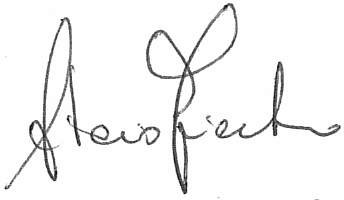 Dipartimento di Scienze e Tecnologie Ambientali Biologiche e FarmaceuticheVia Vivaldi 4381100 CasertaT.: +39 0823 274413F.: + 39 0823 274585dip.scienzeetecnologieabf@unicampania.it dip.scienzeetecnologieabf@pec.unicampania.it www.distabif.unicampania.it